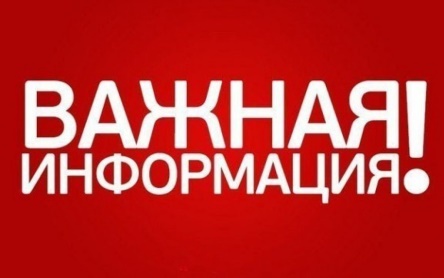 Любой человек должен точно представлять свое поведение и действия в экстремальных ситуациях, психологически быть готовым к самозащите.ОБНАРУЖЕНИЕ ПОДОЗРИТЕЛЬНОГО ПРЕДМЕТА, КОТОРЫЙ МОЖЕТ ОКАЗАТЬСЯ ВЗРЫВНЫМ УСТРОЙСТВОМ.Если вы обнаружили неизвестный предмет в местах массового скопления людей, * не трогайте, не передвигайте, не вскрывайте обнаруженный предмет; 
* зафиксируйте время обнаружения предмета; 
* постарайтесь сделать все возможное, чтобы люди отошли как можно дальше от находки; 
* обязательно дождитесь прибытия оперативно-следственной группы (помните, что Вы являетесь очень важным очевидцем).Помните: внешний вид предмета может скрывать его настоящее назначение. В качестве камуфляжа для взрывных устройств используются самые обычные бытовые предметы: сумки, пакеты, коробки, игрушки и т.п.Уважаемые родители! Вы отвечаете за жизнь и здоровье Ваших детей. 
Разъясните детям, что любой предмет, найденный на улице, в подъезде и других общественных местах, может представлять опасность. Не предпринимайте самостоятельно никаких действий с находками или подозрительными предметами, которые могут оказаться взрывными устройствами - это может привести к их взрыву, многочисленным жертвам и разрушениям.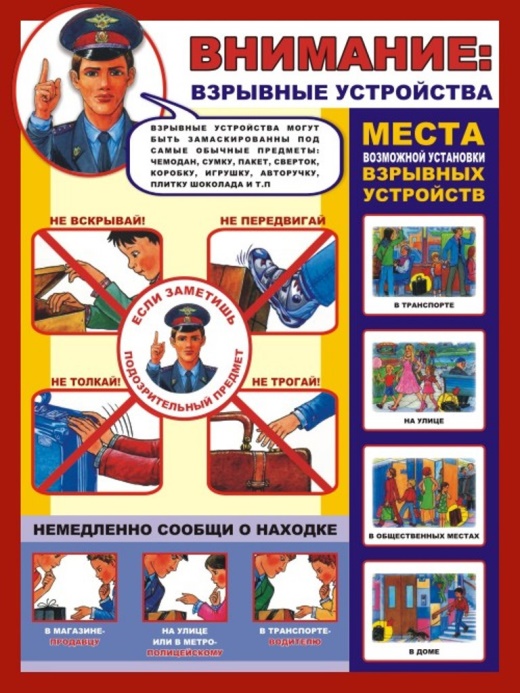 